Aufgabe 5: Leben mit Tieren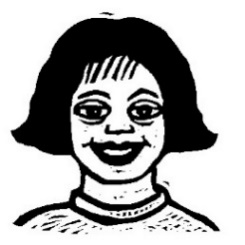 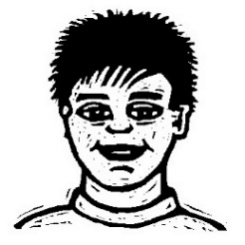 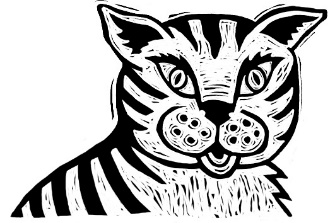 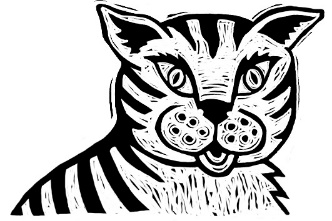 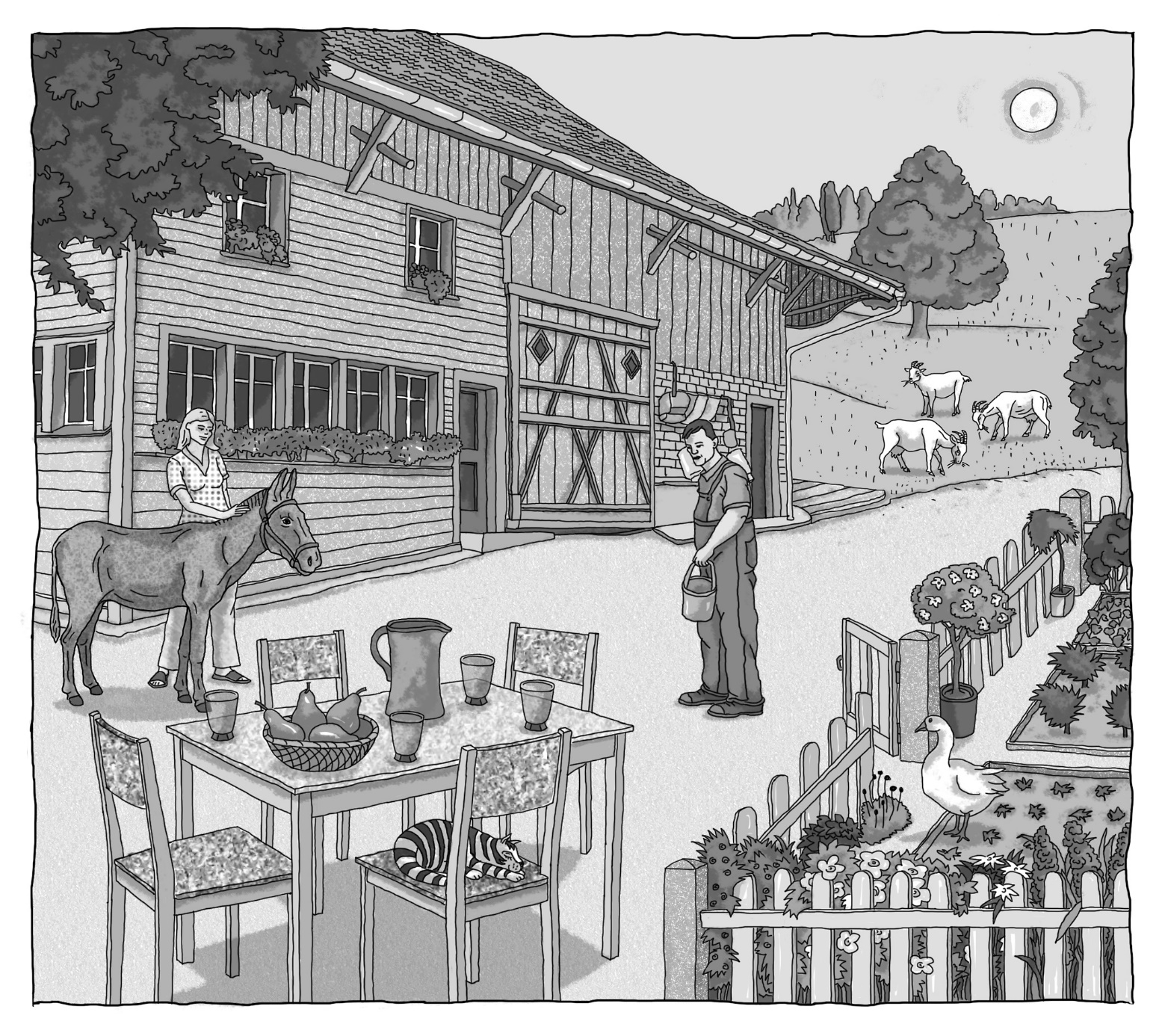 richtigfalsch12345678910